110 學年度嘉義市林森國小辦理防災教育成果表3-3.編製具在地化特性之防災教育相關教材(案)教案及教學成果:急救須知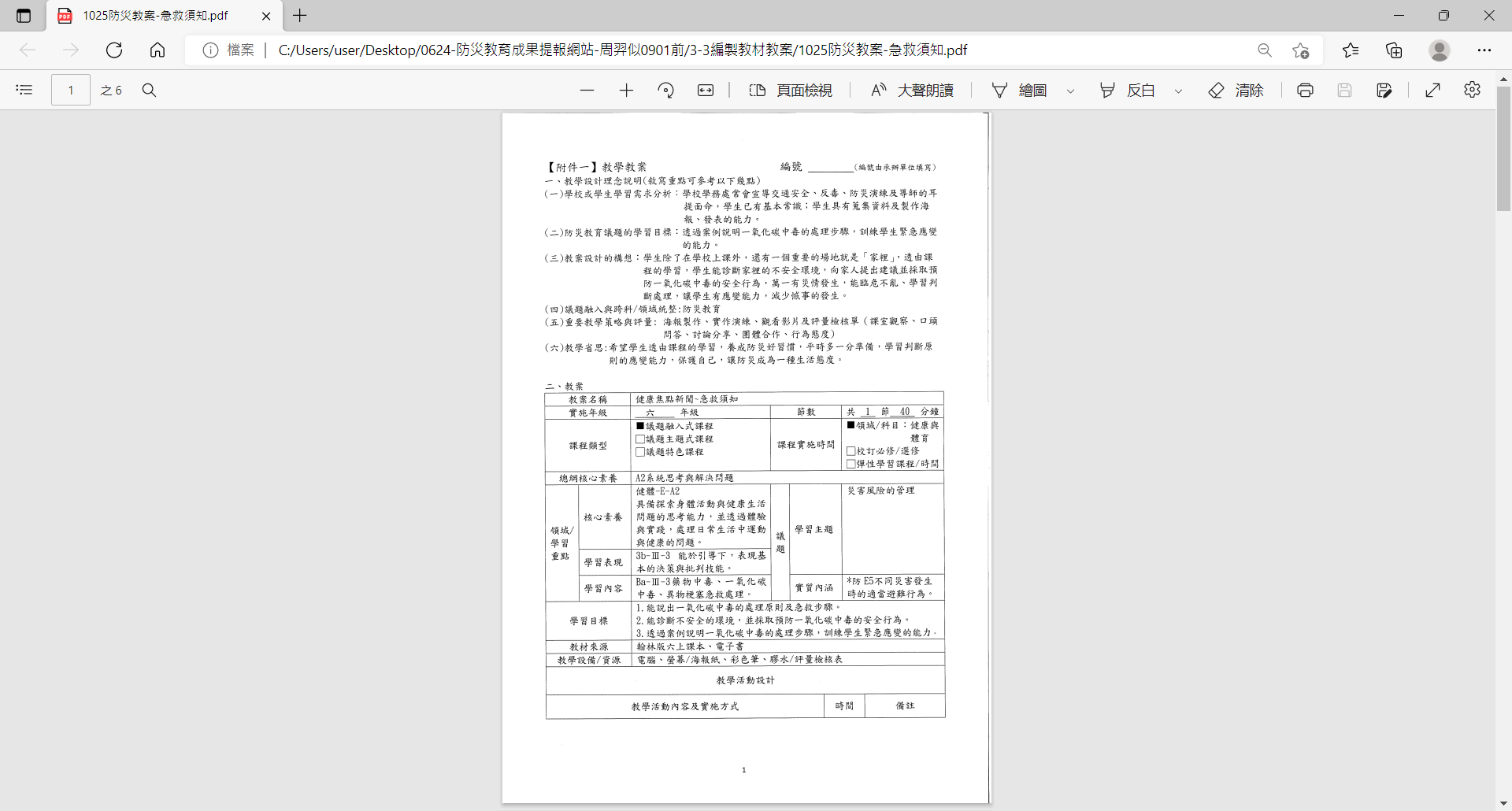 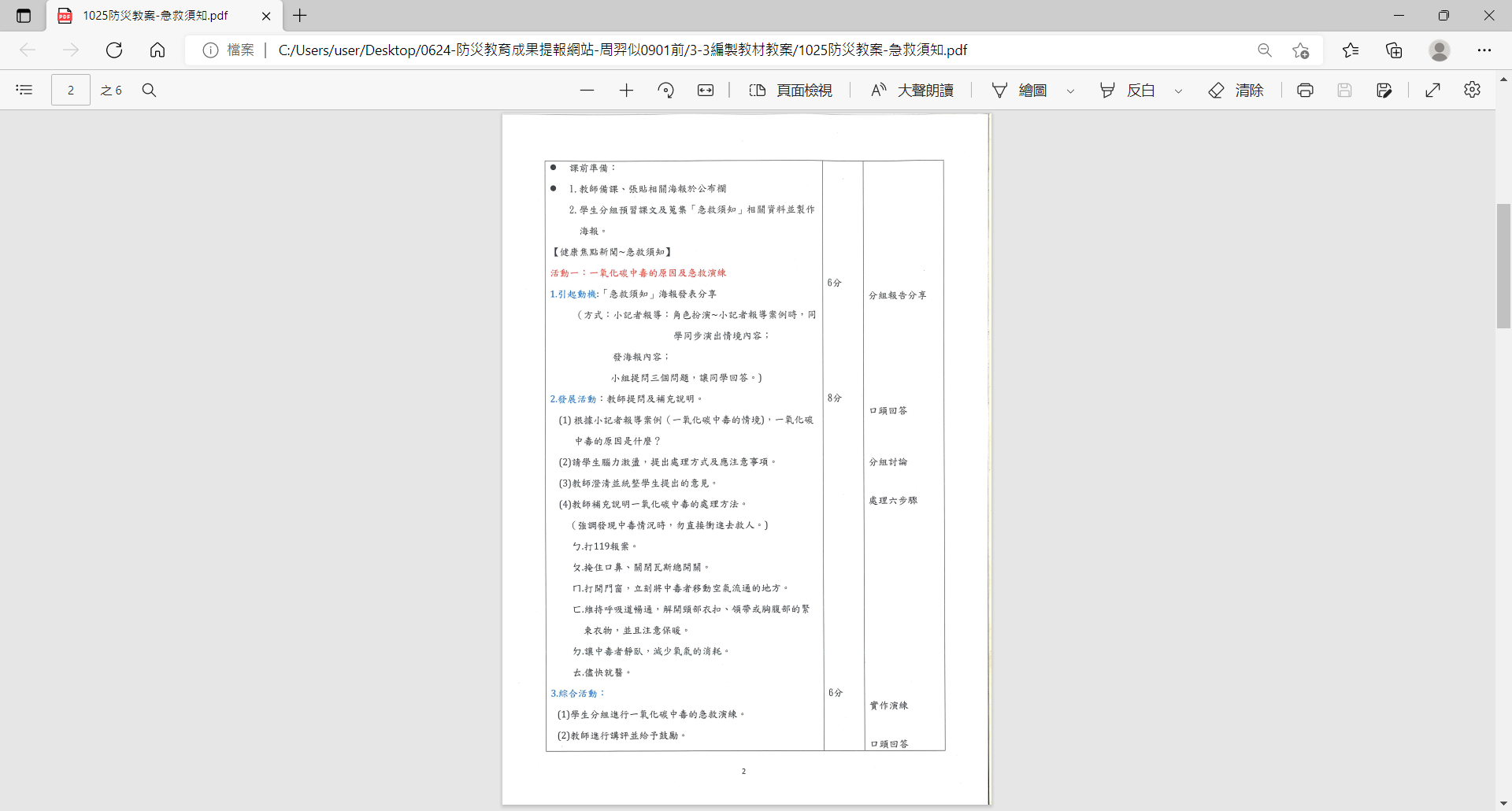 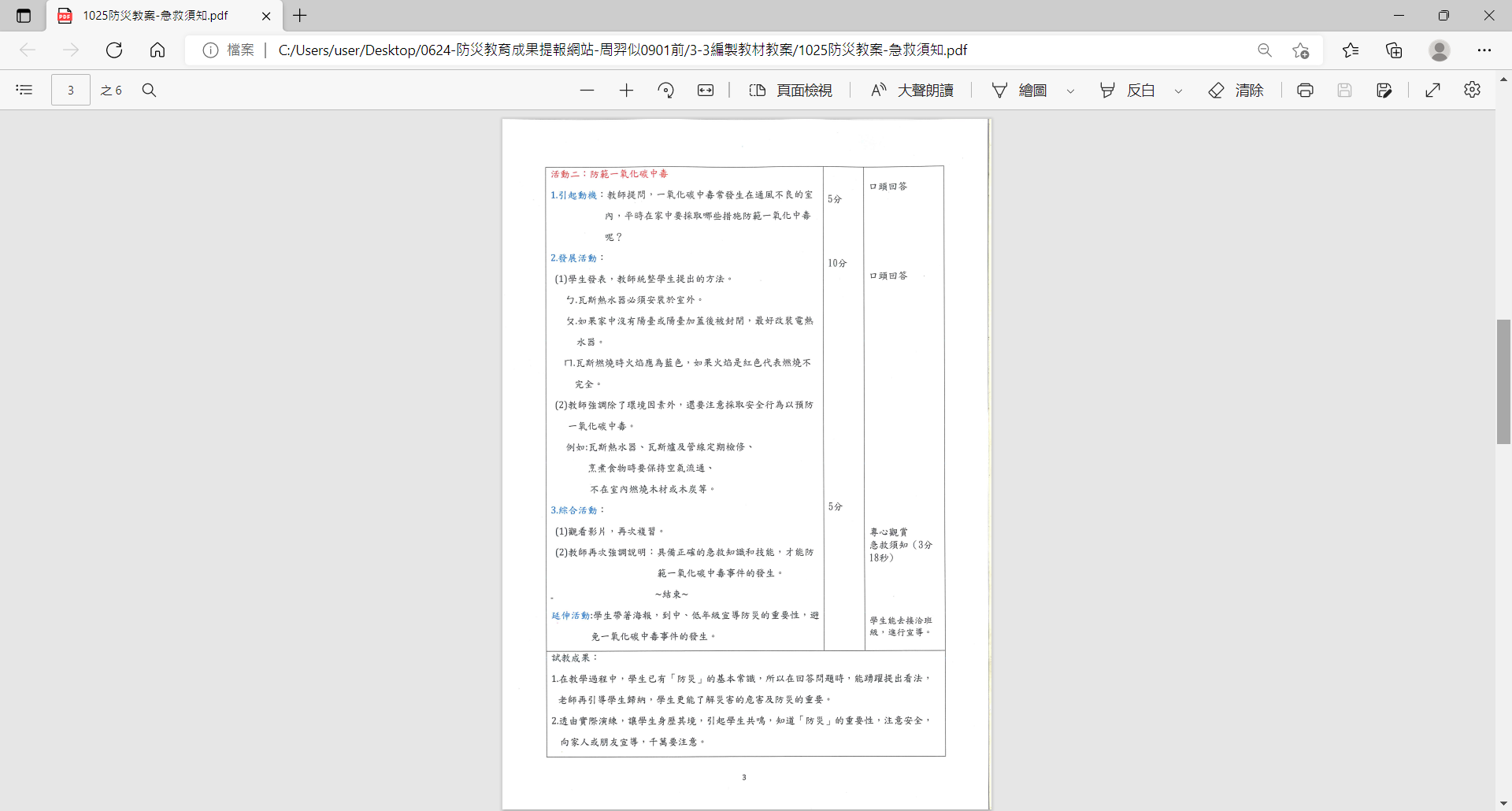 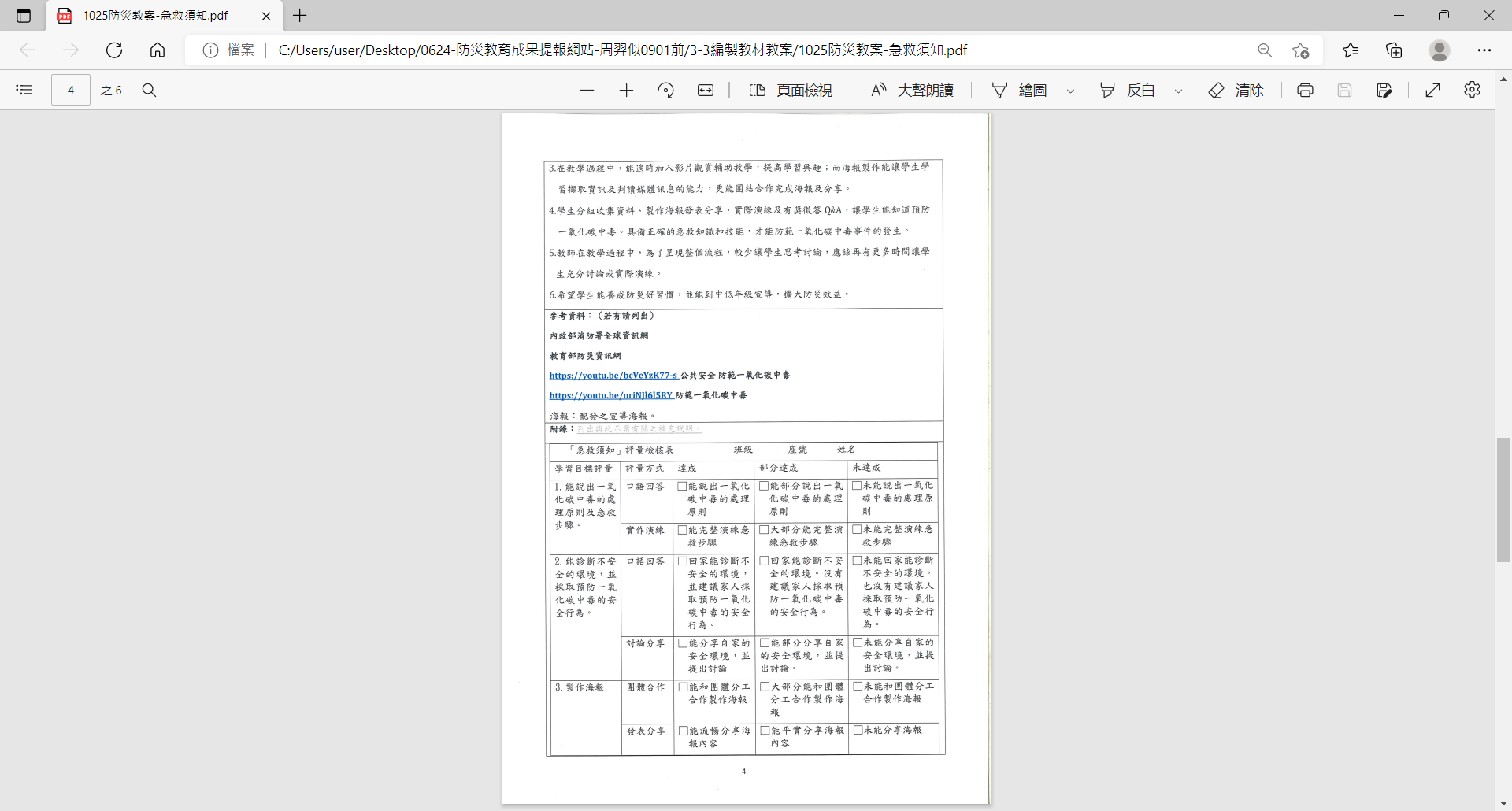 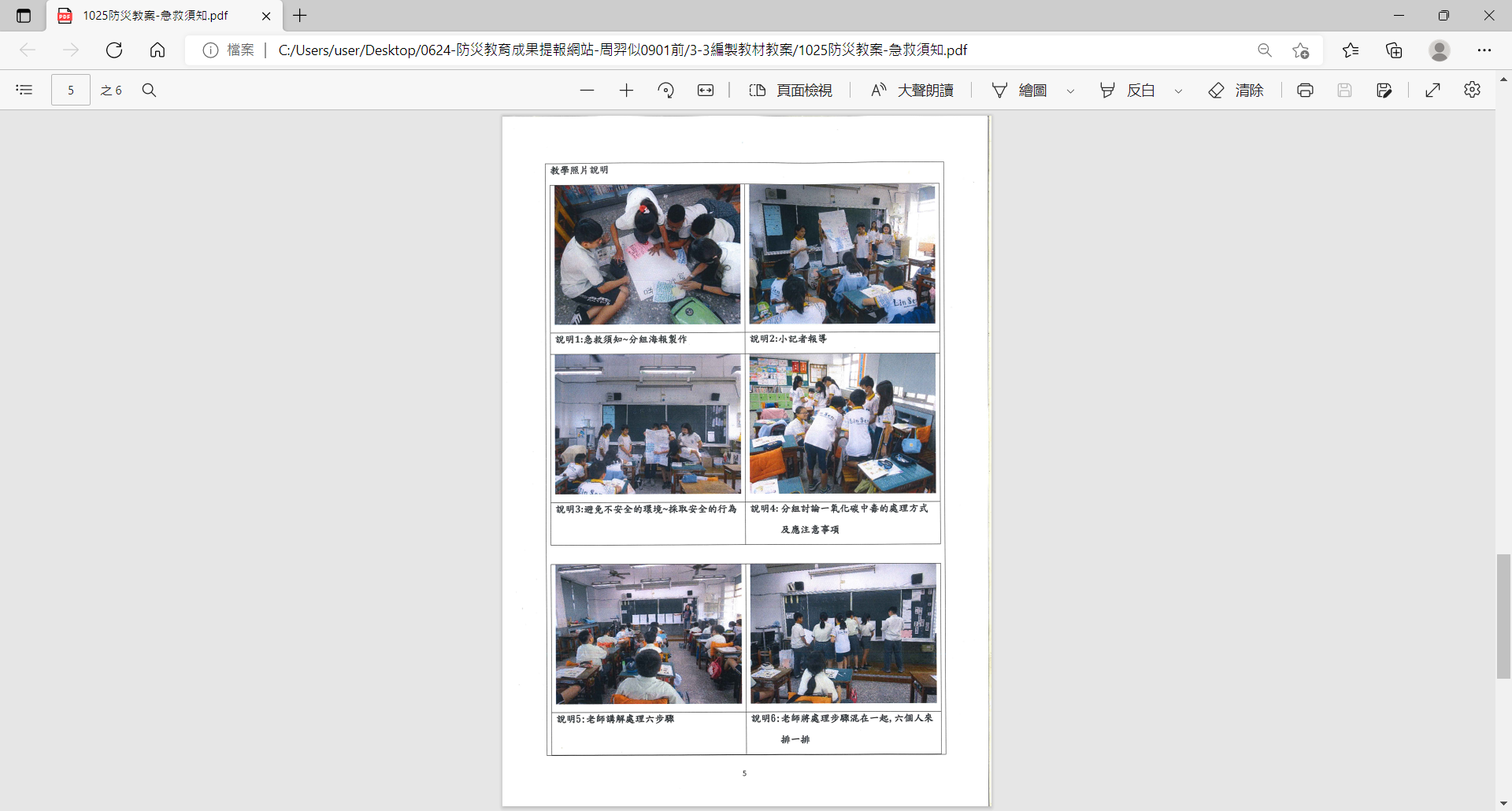 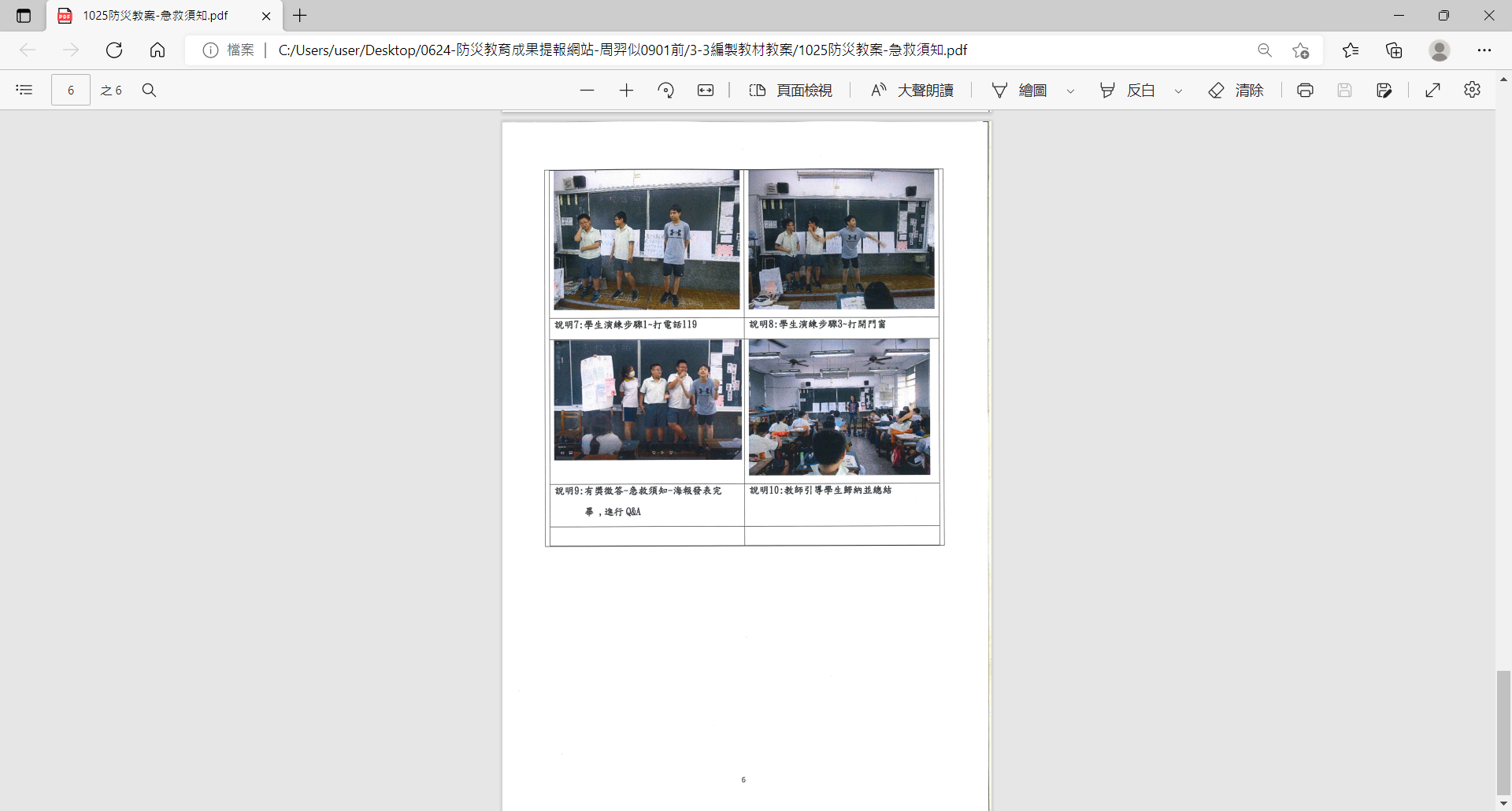 